DÂY MỀM BỌC NHỰA PVC:Tổng quan:- Dây điện bọc nhựa PVC dùng cho các thiết bị điện trong nhà 
- Dây đơn mềm ruột đồng ký hiệu là VCm
- Dây đôi mềm dẹt ký hiệu là VCmd.
- Dây đôi mềm xoắn ký hiệu là VCmx
- Dây đôi mềm tròn ký hiệu là VCmt
- Dây đôi mềm ovan ký hiệu là VCmo

- Dây đôi mềm ovan dẹt ký hiệu là VCmod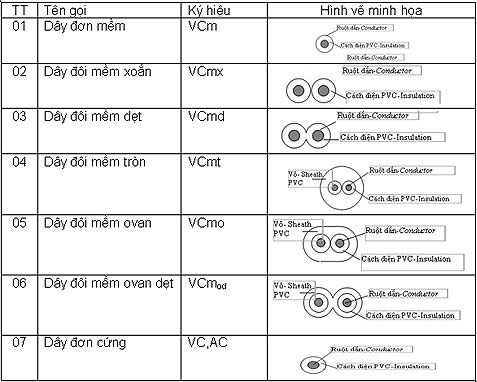 Thông số kỹ thuậtVC - 450/750 V: TCVN 6610-3VCm - 300/500 V: TCVN 6610-3VCm - 450/750 V: TCVN 6610-3VCmo - 300/500 V: TCVN 6610-5DÂY ĐIỆN LỰC RUỘT ĐỒNG BỌC NHỰA PVCTổng quan:- Dây điện lực ruột đồng  cách điện bằng nhựa PVC, dùng để truyền tải, phân phối điện , điều kiện lắp đặt cố định
- Ký hiệu : Dây điện lực ruột đồng ký hiệu là CV - Nhiệt độ làm việc dài hạn cho phép đối với dây là 70OC Thông số kỹ thuậtCV - 450/750 V : TCVN 6610-3 loại ruột dẫn không cán ép chặt (NC)CV - 450/750 V: TCVN 6610-3 loại ruột dẫn cán ép chặt (CC)Mặt cắt danh định    Nominal areaKết cấu ContructionĐường kính ruột dẫn   Conductor diameter *Chiều dày cách điện   Insulation thicknessĐường kính tổng         Overall diameter *Khối lượng dây            Weight *Điện trở DC ở 20oC                    DC resistance at 20oC  mm2No/mmmmmmmmkg/km/km1,51/1,381,380,72,7820,6312,12,51/1,771,770,83,3732,237,414,01/2,242,240,83,8447,304,616,01/2,742,740,84,3466,713,08101/3,563,561,05,56111,511,83Mặt cắt danh định    Nominal areaKết cấu ContructionĐường kính ruột dẫn   Conductor diameter *Chiều dày cách điện   Insulation thicknessĐường kính tổng         Overall diameter *Khối lượng dây            Weight *Điện trở DC ở 20oC                    DC resistance at 20oC  mm2No/mmmmmmmmkg/km/km0,516/0,200,920,62,128,8439,00,7524/0,201,130,62,3311,7526,01,032/0,201,310,62,5114,4819,5Mặt cắt danh định    Nominal areaKết cấu ContructionĐường kính ruột dẫn   Conductor diameter *Chiều dày cách điện   Insulation thicknessĐường kính tổng         Overall diameter *Khối lượng dây            Weight *Điện trở DC ở 20oC                    DC resistance at 20oC  mm2No/mmmmmmmmkg/km/km1,530/0,25 1,580,72,9820,8813,32,550/0,252,040,83,6432,937,984,056/0,302,590,84,1948,664,956,07 x (12/0,30)3,170,84,7769,073,30107 x (12/0,40)4,231,06,23120,861,91167 x (18/0,40)5,181,07,18173,291,21257 x (28/0,40)6,461,28,86266,300,780357 x (40/0,40)7,721,210,12368,280,5545019 x (21/0,40)9,221,412,02522,730,3867019 x (19/0,50)10,961,413,76722,300,2729519 x (25/0,50)12,581,615,78948,800,20612019 x (32/0,50)14,231,617,431196,420,16115037 x (21/0,50)16,081,819,681536,300,12918537 x (25/0,50)17,552,021,551831,780,10624061 x (20/0,50)20,152,224,552405,270,0801Mặt cắt danh định    Nominal areaKết cấu ContructionĐường kính ruột dẫn   Conductor diameter *Chiều dày cách điện   Insulation thicknessChiều dày vỏ   Sheath thicknessKích thước ngoài           Out side dimension *Khối lượng dây            Weight *Điện trở DC ở 20oC                    DC resistance at 20oC  mm2No/mmmmmmmmmmkg/km/km0,7524/0,201,130,60,83,93 x 6,2642,2626,01,032/0,201,310,60,84,11 x 6,6249,0519,51,530/0,251,580,70,84,58 x 7,5665,5313,32,550/0,252,040,81,05,64 x 9,28102,177,98Mặt cắt danh định    Nominal areaKết cấu ContructionĐường kính ruột dẫn   Conductor diameter *Chiều dày cách điện   Insulation thicknessĐường kính tổng         Overall diameter *Khối lượng dây            Weight *Điện trở DC ở 20oC                    DC resistance at 20oC  mm2No/mmmmmmmmkg/km/km1,57/0,521,560,72,9621,112,12,57/0,672,010,83,6133,37,414,07/0,852,550,84,1549,24,616,07/1,043,120,84,7269,73,08107/1,354,051,06,05116,31,83167/1,705,101,07,10175,71,15257/2,146,421,28,82276,10,727357/2,527,561,29,96372,90,5245019/1,809.001,411,80511,90,3877019/2,1410,701,413,50706,90,2689519/2,5212,601,615,80976,70,19312037/2,0314,211,617,411220,30,15315037/2,3016,101,819,701565,40,12418537/2,5217,642,021,641881,90,099124061/2,2520,252,224,652458,50,075430061/2,5222,682,427,483075,90,060140061/2,9026,102,631,304050,10,0470Mặt cắt danh định    Nominal areaKết cấu ContructionĐường kính ruột dẫn   Conductor diameter *Chiều dày cách điện   Insulation thicknessĐường kính tổng         Overall diameter *Khối lượng dây            Weight *Điện trở DC ở 20oC                    DC resistance at 20oC  mm2No/mmmmmmmmkg/km/km107/1,373,771,05,77113,81,83167/1,734,741,06,74172,11,15257/2,175,971,28,37270,40,727357/2,567,031,29,43365,50,5245019/1,838,371,411,17503,60,3877019/2,179,951,412,75696,00,2689519/2,5611,721,614,92961,80,19312037/2,0613,221,616,421204,40,15315037/2,3314,971,818,571544,90,12418537/2,5616,412,020,411857,30,099124061/2,2818,832,223,232428,80,075430061/2,5621,092,425,893039,10,060140061/2,9424,272,629,474002,70,0470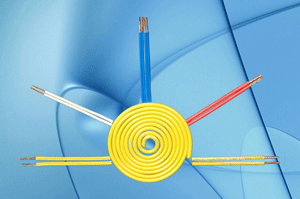 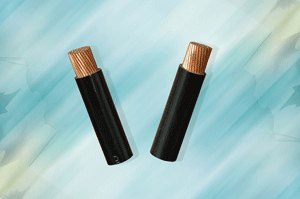 